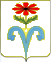 АДМИНИСТРАЦИЯ ПОДГОРНЕНСКОГО СЕЛЬСКОГО ПОСЕЛЕНИЯ
ОТРАДНЕНСКОГО РАЙОНА

ПОСТАНОВЛЕНИЕ     от 24.12.2021                                                                                              № 85ст-ца ПодгорнаяО внесении изменений в постановление администрации Подгорненского сельского поселения Отрадненского района от 26 декабря 2018 года № 104 «О  порядке и сроках разработки проекта  бюджета Подгорненского сельского поселения Отрадненского района»           В соответствии со статьей 184 Бюджетным кодексом Российской Федерации, постановлением администрации Подгорненского сельского поселения Отрадненского района от 20 октября 2017 года  №132 «Об утверждении Положения о бюджетном процессе в Подгорненском сельском поселении Отрадненского района» п о с т а н о в л я е т: 1. Внести в постановление администрации Подгорненского сельского поселения Отрадненского района от 26 декабря 2018 года №104 №О порядке и сроках разработки проекта бюджета Подгорненского сельского поселения Отрадненского района» следующие изменения:1.1. В приложении №1 «Порядок разработки проекта бюджета Подгорненского сельского поселения». а) в пункте 1 слова « Федеральным законом от 30.09.2015 № 273-ФЗ «Об особенностях составления и утверждения проектов бюджетов бюджетной системы Российской Федерации и признании утратившей силу статьи 3 Федерального закона «О приостановлении действия отдельных положений Бюджетного кодекса Российской Федерации» исключить, б) в подпункте «а» пункта 2 после слов «финансовый год» дополнить словами «и плановый период».1.2. Приложение № 2 изложить в следующей редакции: ПРИЛОЖЕНИЕ №2                                                                                              УТВЕРЖДЕН                                                                              постановлением администрации                                                                    Подгорненского сельского поселения                                            Отрадненского района                                                     от 24.12.2021 года        №85Сроки разработки  проекта бюджетаПодгорненского сельского поселения  2. Финансисту администрации Подгорненского сельского поселения  Отрадненского района  (Токаревой) разместить настоящее постановление на информационном сайте Подгорненского сельского поселения Отрадненского района в сети «Интернет» (www.podgornaya.ru)3. Контроль за исполнением настоящего постановления оставляю за собой.4.Настоящее постановление вступает в силу со дня его подписания.Глава Подгорненского сельского поселенияОтрадненского района                                                                         А.Ю.Леднев                                                            №п/пМатериалы,  документы, мероприятияОтветственныйисполнитель, представляющий материалы и документыСрок предостав-ленияКуда предоставляются материалы и документы123451.прогноз социально-экономического развития Подгорненского сельского поселения 10.11.2022Финансовый орган поселения2пояснительную записку к прогнозу социально-экономического развития Подгорненского сельского поселения  10.11.2022Финансовый орган поселения3.план социально-экономического развития Подгорненского сельского поселения  10.11.2022Финансовый орган поселения4.Муниципальные целевые программы01.11.2022Финансовый орган поселения5.Организация публичных слушаний по проекту бюджетаДо 20.11.20226.Разработка  основных направлений бюджетной и налоговой политики на  2022 год 01.11.2022Главе администрации7.представление проекта бюджета Главе администрацииДо 10.11.2022Главе администрации8.внесение проекта в Совет Подгорненского сельского поселения15.11.2022Совет  Подгорненского сельского  поселения